Para: Piersnivans1985La cantidad inicial de insectos C(o)  de una determinada especie se triplica cada tres días y medio.
a. Determina una expresión que represente la cantidad de insectos C, a los t días.
b. Si inicialmente hay 45 insectos, indica cuántos insectos habrá al cabo de un mes.Solución: 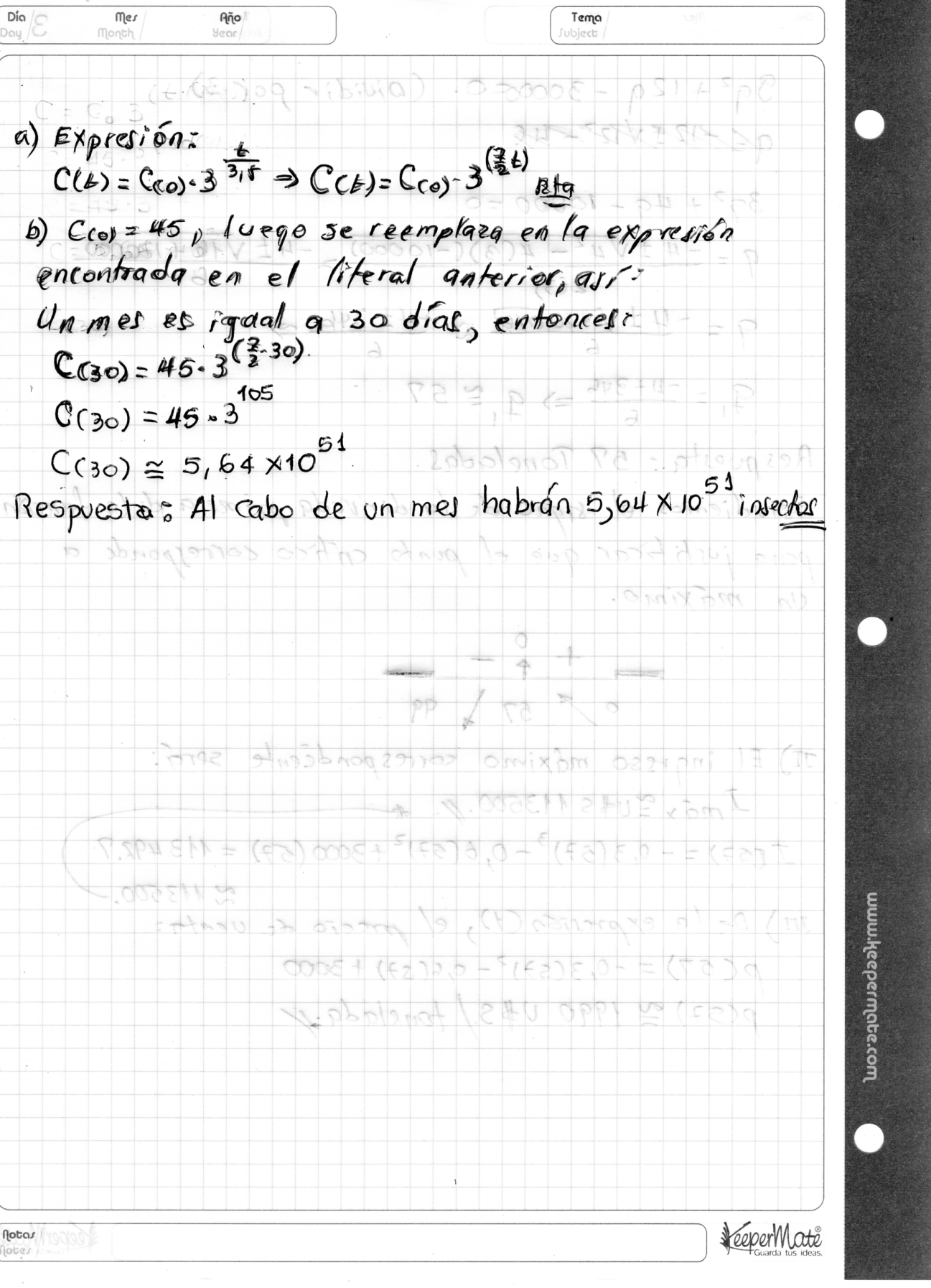 